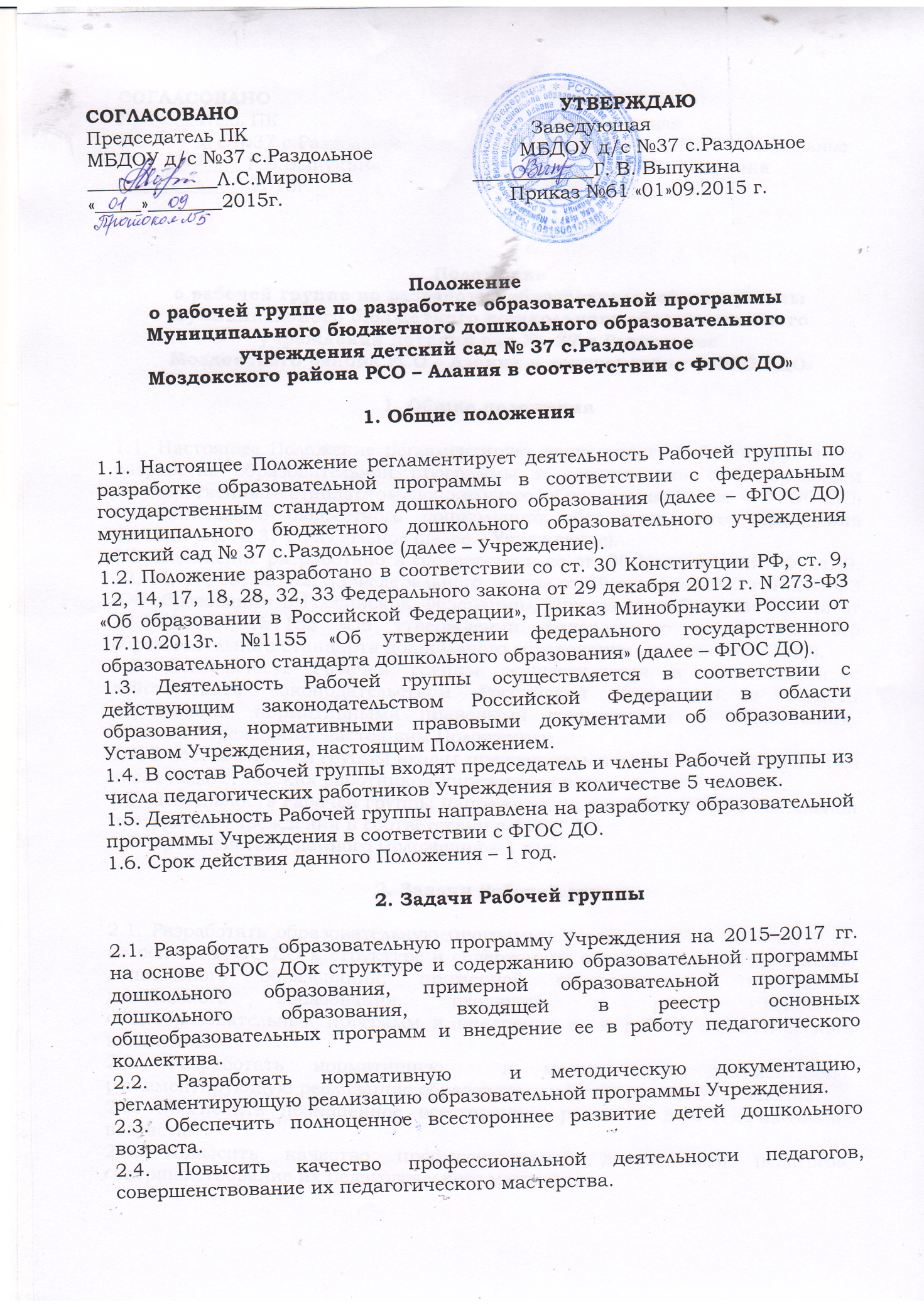 3. Функции Рабочей группы3.1. Изучение и анализ законодательных актов, нормативных документов, педагогической и методической литературы, регламентирующих вопросы дошкольного образования. 3.2. Осуществление сравнительного анализа образовательной деятельности Учреждения за последние три года.3.3. Определение целей и задач образовательной программы Учреждения на 2015–2017 гг.3.4. Выбор содержания, составление комплексно-тематического планирования, направлений педагогической деятельности, образовательного процесса в соответствии с требованиями к образовательной программе дошкольного образования.3.5. Выработка управленческих направлений реализации образовательной программы Учреждения.4. Права Рабочей группы4.1. Осуществлять работу по плану, утвержденному заведующей Учреждения, вносить в него необходимые дополнения и коррективы.4.2. Требовать от работников Учреждения необходимую информацию для осуществления глубокого анализа образовательного процесса.4.3. В отдельных случаях при необходимости приглашать на заседания Рабочей группы представителей общественных организаций, образовательных и медицинских учреждений.5. Ответственность Рабочей группы5.1. Выполнение плана работы по разработке образовательной программы Учреждения в обозначенные сроки.5.2. Принятие конкретных решений по каждому рассматриваемому вопросу с указанием ответственных лиц и сроков исполнения решений.5.3. Разработку в полном объеме образовательной программы дошкольного образования.5.4. Соответствие определенных форм, методов и средств организации образовательного процесса возрастным, психофизиологическим особенностям, склонностям, способностям, интересам и потребностям детей.5.5. Соответствие образовательной программы Учреждения ФГОС ДО.6. Организация деятельности Рабочей группы6.1. Рабочие заседания Рабочей группы проводятся по мере необходимости, но не реже одного раза в месяц.6.2. Деятельность Рабочей группы осуществляется по плану, утвержденному заведующей Учреждения, с указанием соответствующих мероприятий.6.3. Результаты работы Рабочей группы доводятся до сведения педагогических работников на педагогическом совете.7. Делопроизводство7.1. Заседания Рабочей группы оформляются протоколом. Протоколы составляются секретарем и подписываются председателем Рабочей группы.8. Заключительные положения8.1. Настоящее Положение вступает в действие с момента утверждения и издания приказа заведующего Учреждением.8.2. Изменения и дополнения вносятся в настоящее Положение по мере необходимости и подлежат утверждению заведующим Учреждением.Рассмотрено на Педсовете,  протокол № ____от____________________